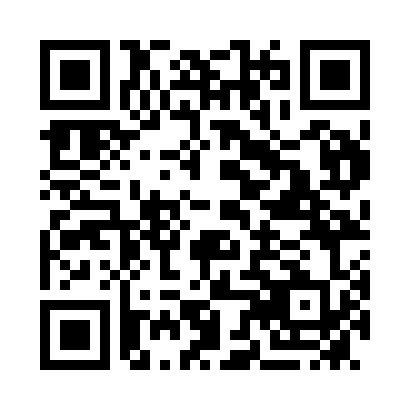 Prayer times for Mount Isa, AustraliaWed 1 May 2024 - Fri 31 May 2024High Latitude Method: NonePrayer Calculation Method: Muslim World LeagueAsar Calculation Method: ShafiPrayer times provided by https://www.salahtimes.comDateDayFajrSunriseDhuhrAsrMaghribIsha1Wed5:446:5912:393:546:197:302Thu5:446:5912:393:546:197:303Fri5:447:0012:393:546:187:294Sat5:447:0012:393:536:177:295Sun5:457:0012:393:536:177:286Mon5:457:0112:393:526:167:287Tue5:457:0112:393:526:167:278Wed5:467:0212:393:526:157:279Thu5:467:0212:393:516:157:2710Fri5:467:0212:383:516:147:2611Sat5:467:0312:383:516:147:2612Sun5:477:0312:383:506:137:2613Mon5:477:0412:383:506:137:2514Tue5:477:0412:383:506:137:2515Wed5:487:0412:383:506:127:2516Thu5:487:0512:383:496:127:2417Fri5:487:0512:383:496:127:2418Sat5:497:0612:393:496:117:2419Sun5:497:0612:393:496:117:2420Mon5:497:0612:393:486:117:2321Tue5:507:0712:393:486:107:2322Wed5:507:0712:393:486:107:2323Thu5:507:0812:393:486:107:2324Fri5:507:0812:393:486:107:2325Sat5:517:0912:393:476:097:2326Sun5:517:0912:393:476:097:2327Mon5:517:0912:393:476:097:2328Tue5:527:1012:393:476:097:2229Wed5:527:1012:403:476:097:2230Thu5:527:1112:403:476:097:2231Fri5:537:1112:403:476:097:22